Парк семейных деревьев10 апреля 2020 года на Вороновщине заложили «Парк семейных деревьев». Главная идея этого республиканского проекта, инициированного в Год малой родины БРСМ, в том, что в память о важных событиях в семейной жизни супруги высаживают фамильные деревья.По словам первого секретаря РК ОО «БРСМ» Натальи Метелицы: «Посадкой скверов мы обозначили знаковый для Беларуси год 75-летия Великой Победы. Заодно и внесли полезный вклад в восстановление природного баланса и экологии Вороновского края».На предложение молодежного лидера откликнулось десять семей. Территории для новых зеленых насаждений были определены в трех местах поселка. Туда и «переехали» саженцы березы, клена, липы из угодий Жирмунского лесничества. В данной акции приняла участие семья военного комиссара Вороновского района подполковника А.Ю.Гайжевского.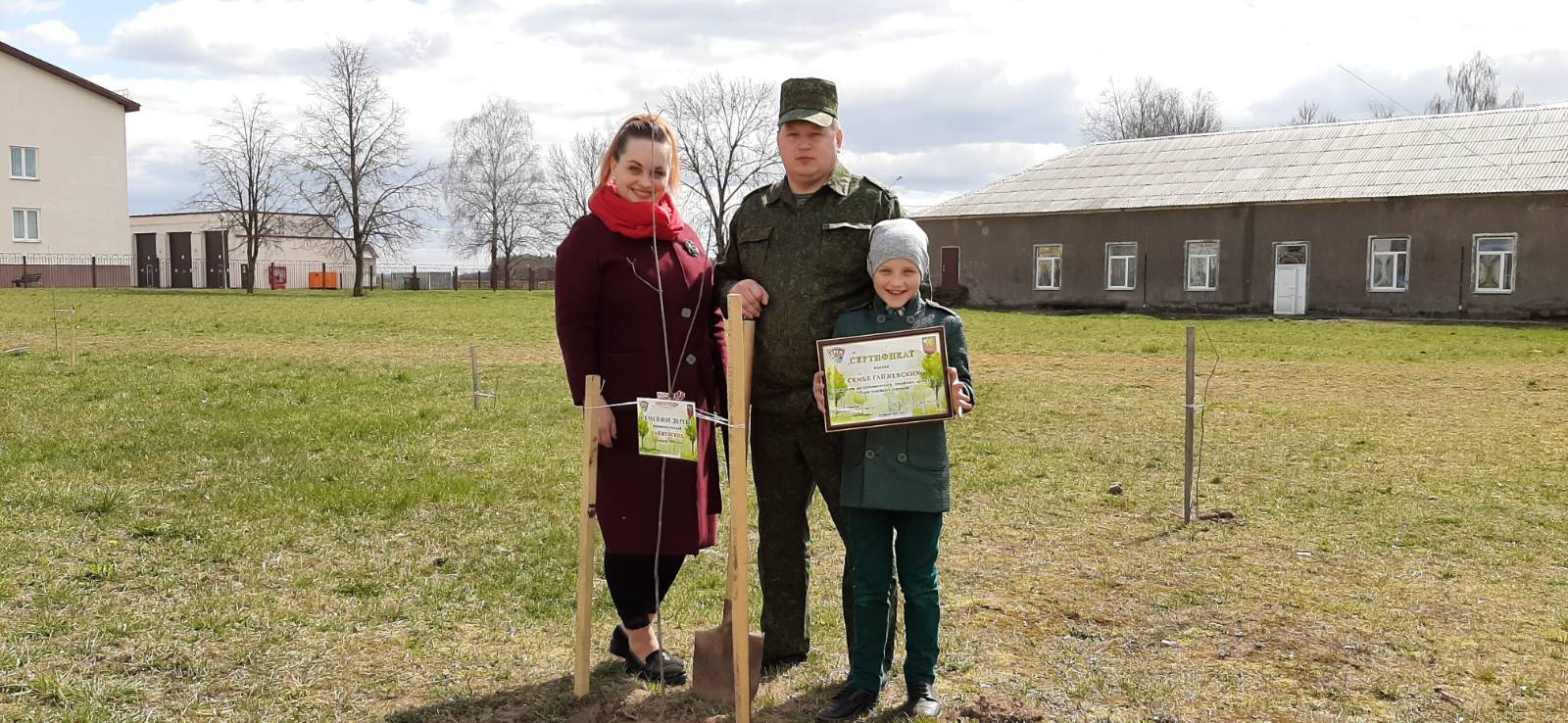 